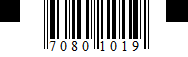 Стр.Стр.Форма № Р15001Код по КНД 1111518Форма № Р15001Код по КНД 1111518Форма № Р15001Код по КНД 1111518Форма № Р15001Код по КНД 1111518Уведомление о ликвидации юридического лицаУведомление о ликвидации юридического лицаУведомление о ликвидации юридического лицаУведомление о ликвидации юридического лицаУведомление о ликвидации юридического лицаУведомление о ликвидации юридического лицаУведомление о ликвидации юридического лицаУведомление о ликвидации юридического лицаУведомление о ликвидации юридического лицаУведомление о ликвидации юридического лицаУведомление о ликвидации юридического лицаУведомление о ликвидации юридического лицаУведомление о ликвидации юридического лицаУведомление о ликвидации юридического лицаУведомление о ликвидации юридического лицаУведомление о ликвидации юридического лицаУведомление о ликвидации юридического лицаУведомление о ликвидации юридического лицаУведомление о ликвидации юридического лица1.     Сведения о юридическом лице, содержащиеся в Едином государственном реестре юридических лиц1.     Сведения о юридическом лице, содержащиеся в Едином государственном реестре юридических лиц1.     Сведения о юридическом лице, содержащиеся в Едином государственном реестре юридических лиц1.     Сведения о юридическом лице, содержащиеся в Едином государственном реестре юридических лиц1.     Сведения о юридическом лице, содержащиеся в Едином государственном реестре юридических лиц1.     Сведения о юридическом лице, содержащиеся в Едином государственном реестре юридических лиц1.     Сведения о юридическом лице, содержащиеся в Едином государственном реестре юридических лиц1.     Сведения о юридическом лице, содержащиеся в Едином государственном реестре юридических лиц1.     Сведения о юридическом лице, содержащиеся в Едином государственном реестре юридических лиц1.     Сведения о юридическом лице, содержащиеся в Едином государственном реестре юридических лиц1.     Сведения о юридическом лице, содержащиеся в Едином государственном реестре юридических лиц1.     Сведения о юридическом лице, содержащиеся в Едином государственном реестре юридических лиц1.     Сведения о юридическом лице, содержащиеся в Едином государственном реестре юридических лиц1.     Сведения о юридическом лице, содержащиеся в Едином государственном реестре юридических лиц1.     Сведения о юридическом лице, содержащиеся в Едином государственном реестре юридических лиц1.     Сведения о юридическом лице, содержащиеся в Едином государственном реестре юридических лиц1.     Сведения о юридическом лице, содержащиеся в Едином государственном реестре юридических лиц1.     Сведения о юридическом лице, содержащиеся в Едином государственном реестре юридических лиц1.     Сведения о юридическом лице, содержащиеся в Едином государственном реестре юридических лиц1.1.  ОГРН1.1.  ОГРН1.1.  ОГРН1.2.  ИНН1.2.  ИНН1.2.  ИНН1.2.  ИНН1.2.  ИНН1.3. Полное наименование на русском языке1.3. Полное наименование на русском языке1.3. Полное наименование на русском языке1.3. Полное наименование на русском языке1.3. Полное наименование на русском языке1.3. Полное наименование на русском языке1.3. Полное наименование на русском языке1.3. Полное наименование на русском языке1.3. Полное наименование на русском языке1.3. Полное наименование на русском языке1.3. Полное наименование на русском языке1.3. Полное наименование на русском языке1.3. Полное наименование на русском языке1.3. Полное наименование на русском языке1.3. Полное наименование на русском языке1.3. Полное наименование на русском языке1.3. Полное наименование на русском языке1.3. Полное наименование на русском языке1.3. Полное наименование на русском языке2.   Уведомление представлено в связи с (нужные пункты отметить знаком - V)2.   Уведомление представлено в связи с (нужные пункты отметить знаком - V)2.   Уведомление представлено в связи с (нужные пункты отметить знаком - V)2.   Уведомление представлено в связи с (нужные пункты отметить знаком - V)2.   Уведомление представлено в связи с (нужные пункты отметить знаком - V)2.   Уведомление представлено в связи с (нужные пункты отметить знаком - V)2.   Уведомление представлено в связи с (нужные пункты отметить знаком - V)2.   Уведомление представлено в связи с (нужные пункты отметить знаком - V)2.   Уведомление представлено в связи с (нужные пункты отметить знаком - V)2.   Уведомление представлено в связи с (нужные пункты отметить знаком - V)2.   Уведомление представлено в связи с (нужные пункты отметить знаком - V)2.   Уведомление представлено в связи с (нужные пункты отметить знаком - V)2.   Уведомление представлено в связи с (нужные пункты отметить знаком - V)2.   Уведомление представлено в связи с (нужные пункты отметить знаком - V)2.   Уведомление представлено в связи с (нужные пункты отметить знаком - V)2.   Уведомление представлено в связи с (нужные пункты отметить знаком - V)2.   Уведомление представлено в связи с (нужные пункты отметить знаком - V)2.   Уведомление представлено в связи с (нужные пункты отметить знаком - V)2.   Уведомление представлено в связи с (нужные пункты отметить знаком - V)2.1. принятием решения о ликвидации юридического лица2.1. принятием решения о ликвидации юридического лица2.1. принятием решения о ликвидации юридического лица2.1. принятием решения о ликвидации юридического лица2.1. принятием решения о ликвидации юридического лица2.1. принятием решения о ликвидации юридического лица2.1. принятием решения о ликвидации юридического лицадата принятия решениядата принятия решениядата принятия решения..2.2. формированием ликвидационной комиссии,                 назначением ликвидатора2.2. формированием ликвидационной комиссии,                 назначением ликвидатора2.2. формированием ликвидационной комиссии,                 назначением ликвидатора2.2. формированием ликвидационной комиссии,                 назначением ликвидатора2.2. формированием ликвидационной комиссии,                 назначением ликвидатора2.2. формированием ликвидационной комиссии,                 назначением ликвидатора2.2. формированием ликвидационной комиссии,                 назначением ликвидаторасведения указываются в листе А заявлениясведения указываются в листе А заявлениясведения указываются в листе А заявлениясведения указываются в листе А заявлениясведения указываются в листе А заявлениясведения указываются в листе А заявлениясведения указываются в листе А заявлениясведения указываются в листе А заявлениясведения указываются в листе А заявлениясведения указываются в листе А заявления2.3. составлением промежуточного ликвидационногобаланса2.3. составлением промежуточного ликвидационногобаланса2.3. составлением промежуточного ликвидационногобаланса2.3. составлением промежуточного ликвидационногобаланса2.3. составлением промежуточного ликвидационногобаланса2.3. составлением промежуточного ликвидационногобаланса2.3. составлением промежуточного ликвидационногобаланса2.4. принятием решения об отмене ранее принятого решения о ликвидации юридического лица(решение об отмене решения о ликвидации юридического лица прилагается)2.4. принятием решения об отмене ранее принятого решения о ликвидации юридического лица(решение об отмене решения о ликвидации юридического лица прилагается)2.4. принятием решения об отмене ранее принятого решения о ликвидации юридического лица(решение об отмене решения о ликвидации юридического лица прилагается)2.4. принятием решения об отмене ранее принятого решения о ликвидации юридического лица(решение об отмене решения о ликвидации юридического лица прилагается)2.4. принятием решения об отмене ранее принятого решения о ликвидации юридического лица(решение об отмене решения о ликвидации юридического лица прилагается)2.4. принятием решения об отмене ранее принятого решения о ликвидации юридического лица(решение об отмене решения о ликвидации юридического лица прилагается)2.4. принятием решения об отмене ранее принятого решения о ликвидации юридического лица(решение об отмене решения о ликвидации юридического лица прилагается)2.4. принятием решения об отмене ранее принятого решения о ликвидации юридического лица(решение об отмене решения о ликвидации юридического лица прилагается)2.4. принятием решения об отмене ранее принятого решения о ликвидации юридического лица(решение об отмене решения о ликвидации юридического лица прилагается)2.4. принятием решения об отмене ранее принятого решения о ликвидации юридического лица(решение об отмене решения о ликвидации юридического лица прилагается)2.4. принятием решения об отмене ранее принятого решения о ликвидации юридического лица(решение об отмене решения о ликвидации юридического лица прилагается)2.4. принятием решения об отмене ранее принятого решения о ликвидации юридического лица(решение об отмене решения о ликвидации юридического лица прилагается)2.4. принятием решения об отмене ранее принятого решения о ликвидации юридического лица(решение об отмене решения о ликвидации юридического лица прилагается)Для служебных отметок регистрирующего органаДля служебных отметок регистрирующего органаДля служебных отметок регистрирующего органаДля служебных отметок регистрирующего органаДля служебных отметок регистрирующего органаДля служебных отметок регистрирующего органаДля служебных отметок регистрирующего органаДля служебных отметок регистрирующего органаДля служебных отметок регистрирующего органаДля служебных отметок регистрирующего органаДля служебных отметок регистрирующего органаДля служебных отметок регистрирующего органаДля служебных отметок регистрирующего органаДля служебных отметок регистрирующего органаДля служебных отметок регистрирующего органаДля служебных отметок регистрирующего органаДля служебных отметок регистрирующего органаДля служебных отметок регистрирующего органаДля служебных отметок регистрирующего органа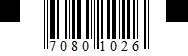 Стр.Форма № Р15001Лист А уведомлениястраница  1Форма № Р15001Лист А уведомлениястраница  1Сведения о формировании ликвидационной комиссии/назначении ликвидатораСведения о формировании ликвидационной комиссии/назначении ликвидатораСведения о формировании ликвидационной комиссии/назначении ликвидатораСведения о формировании ликвидационной комиссии/назначении ликвидатораСведения о формировании ликвидационной комиссии/назначении ликвидатораСведения о формировании ликвидационной комиссии/назначении ликвидатораСведения о формировании ликвидационной комиссии/назначении ликвидатораСведения о формировании ликвидационной комиссии/назначении ликвидатораСведения о формировании ликвидационной комиссии/назначении ликвидатораСведения о формировании ликвидационной комиссии/назначении ликвидатораСведения о формировании ликвидационной комиссии/назначении ликвидатораСведения о формировании ликвидационной комиссии/назначении ликвидатораСведения о формировании ликвидационной комиссии/назначении ликвидатораСведения о формировании ликвидационной комиссии/назначении ликвидатораСведения о формировании ликвидационной комиссии/назначении ликвидатораСведения о формировании ликвидационной комиссии/назначении ликвидатораСведения о формировании ликвидационной комиссии/назначении ликвидатораСведения о формировании ликвидационной комиссии/назначении ликвидатораСведения о формировании ликвидационной комиссии/назначении ликвидатораСведения о формировании ликвидационной комиссии/назначении ликвидатораСведения о формировании ликвидационной комиссии/назначении ликвидатораСведения о формировании ликвидационной комиссии/назначении ликвидатораСведения о формировании ликвидационной комиссии/назначении ликвидатораСведения о формировании ликвидационной комиссии/назначении ликвидатораСведения о формировании ликвидационной комиссии/назначении ликвидатораСведения о формировании ликвидационной комиссии/назначении ликвидатораСведения о формировании ликвидационной комиссии/назначении ликвидатораСведения о формировании ликвидационной комиссии/назначении ликвидатораСведения о формировании ликвидационной комиссии/назначении ликвидатора1.  Сведения представлены в отношении1.  Сведения представлены в отношении1.  Сведения представлены в отношении1.  Сведения представлены в отношении1.  Сведения представлены в отношении1.  Сведения представлены в отношении1.  Сведения представлены в отношении1.  Сведения представлены в отношении1.  Сведения представлены в отношении1.  Сведения представлены в отношении1.  Сведения представлены в отношении1.  Сведения представлены в отношении1.  Сведения представлены в отношении1.  Сведения представлены в отношении1.  Сведения представлены в отношении1.  Сведения представлены в отношении1.  Сведения представлены в отношении1.  Сведения представлены в отношении1.  Сведения представлены в отношении1.  Сведения представлены в отношении1.  Сведения представлены в отношении1.  Сведения представлены в отношении1.  Сведения представлены в отношении1.  Сведения представлены в отношении1.  Сведения представлены в отношении1.  Сведения представлены в отношении1.  Сведения представлены в отношении1.  Сведения представлены в отношении1.  Сведения представлены в отношении1 - ликвидационной комиссии (руководителя ликвидационной комиссии)2 – ликвидатора1 - ликвидационной комиссии (руководителя ликвидационной комиссии)2 – ликвидатора1 - ликвидационной комиссии (руководителя ликвидационной комиссии)2 – ликвидатора1 - ликвидационной комиссии (руководителя ликвидационной комиссии)2 – ликвидатора1 - ликвидационной комиссии (руководителя ликвидационной комиссии)2 – ликвидатора1 - ликвидационной комиссии (руководителя ликвидационной комиссии)2 – ликвидатора1 - ликвидационной комиссии (руководителя ликвидационной комиссии)2 – ликвидатора1 - ликвидационной комиссии (руководителя ликвидационной комиссии)2 – ликвидатора1 - ликвидационной комиссии (руководителя ликвидационной комиссии)2 – ликвидатора1 - ликвидационной комиссии (руководителя ликвидационной комиссии)2 – ликвидатора1 - ликвидационной комиссии (руководителя ликвидационной комиссии)2 – ликвидатора1 - ликвидационной комиссии (руководителя ликвидационной комиссии)2 – ликвидатора1 - ликвидационной комиссии (руководителя ликвидационной комиссии)2 – ликвидатора1 - ликвидационной комиссии (руководителя ликвидационной комиссии)2 – ликвидатора1 - ликвидационной комиссии (руководителя ликвидационной комиссии)2 – ликвидатора1 - ликвидационной комиссии (руководителя ликвидационной комиссии)2 – ликвидатора1 - ликвидационной комиссии (руководителя ликвидационной комиссии)2 – ликвидатора1 - ликвидационной комиссии (руководителя ликвидационной комиссии)2 – ликвидатора1 - ликвидационной комиссии (руководителя ликвидационной комиссии)2 – ликвидатора1 - ликвидационной комиссии (руководителя ликвидационной комиссии)2 – ликвидатора1 - ликвидационной комиссии (руководителя ликвидационной комиссии)2 – ликвидатора1 - ликвидационной комиссии (руководителя ликвидационной комиссии)2 – ликвидатора1 - ликвидационной комиссии (руководителя ликвидационной комиссии)2 – ликвидатора2.  Дата формирования ликвидационной комиссии/назначения ликвидатора2.  Дата формирования ликвидационной комиссии/назначения ликвидатора2.  Дата формирования ликвидационной комиссии/назначения ликвидатора2.  Дата формирования ликвидационной комиссии/назначения ликвидатора2.  Дата формирования ликвидационной комиссии/назначения ликвидатора2.  Дата формирования ликвидационной комиссии/назначения ликвидатора2.  Дата формирования ликвидационной комиссии/назначения ликвидатора2.  Дата формирования ликвидационной комиссии/назначения ликвидатора2.  Дата формирования ликвидационной комиссии/назначения ликвидатора2.  Дата формирования ликвидационной комиссии/назначения ликвидатора2.  Дата формирования ликвидационной комиссии/назначения ликвидатора2.  Дата формирования ликвидационной комиссии/назначения ликвидатора2.  Дата формирования ликвидационной комиссии/назначения ликвидатора2.  Дата формирования ликвидационной комиссии/назначения ликвидатора2.  Дата формирования ликвидационной комиссии/назначения ликвидатора2.  Дата формирования ликвидационной комиссии/назначения ликвидатора2.  Дата формирования ликвидационной комиссии/назначения ликвидатора2.  Дата формирования ликвидационной комиссии/назначения ликвидатора2.  Дата формирования ликвидационной комиссии/назначения ликвидатора2.  Дата формирования ликвидационной комиссии/назначения ликвидатора2.  Дата формирования ликвидационной комиссии/назначения ликвидатора2.  Дата формирования ликвидационной комиссии/назначения ликвидатора2.  Дата формирования ликвидационной комиссии/назначения ликвидатора..3.  Фамилия, имя, отчество физического лица3.  Фамилия, имя, отчество физического лица3.  Фамилия, имя, отчество физического лица3.  Фамилия, имя, отчество физического лица3.  Фамилия, имя, отчество физического лица3.  Фамилия, имя, отчество физического лица3.  Фамилия, имя, отчество физического лица3.  Фамилия, имя, отчество физического лица3.  Фамилия, имя, отчество физического лица3.  Фамилия, имя, отчество физического лица3.  Фамилия, имя, отчество физического лица3.  Фамилия, имя, отчество физического лица3.  Фамилия, имя, отчество физического лица3.  Фамилия, имя, отчество физического лица3.  Фамилия, имя, отчество физического лица3.  Фамилия, имя, отчество физического лица3.  Фамилия, имя, отчество физического лица3.  Фамилия, имя, отчество физического лица3.  Фамилия, имя, отчество физического лица3.  Фамилия, имя, отчество физического лица3.  Фамилия, имя, отчество физического лица3.  Фамилия, имя, отчество физического лица3.  Фамилия, имя, отчество физического лица3.  Фамилия, имя, отчество физического лица3.  Фамилия, имя, отчество физического лица3.  Фамилия, имя, отчество физического лица3.  Фамилия, имя, отчество физического лица3.  Фамилия, имя, отчество физического лица3.  Фамилия, имя, отчество физического лица3.1.  Фамилия3.1.  Фамилия3.1.  Фамилия3.1.  Фамилия3.2.  Имя3.2.  Имя3.2.  Имя3.2.  Имя3.3. Отчество (при наличии)3.3. Отчество (при наличии)3.3. Отчество (при наличии)3.3. Отчество (при наличии)4.  ИНН (при наличии)4.  ИНН (при наличии)4.  ИНН (при наличии)4.  ИНН (при наличии)4.  ИНН (при наличии)4.  ИНН (при наличии)4.  ИНН (при наличии)4.  ИНН (при наличии)5.  Сведения о рождении5.  Сведения о рождении5.  Сведения о рождении5.  Сведения о рождении5.  Сведения о рождении5.  Сведения о рождении5.  Сведения о рождении5.  Сведения о рождении5.  Сведения о рождении5.  Сведения о рождении5.  Сведения о рождении5.  Сведения о рождении5.  Сведения о рождении5.  Сведения о рождении5.  Сведения о рождении5.  Сведения о рождении5.  Сведения о рождении5.  Сведения о рождении5.  Сведения о рождении5.  Сведения о рождении5.  Сведения о рождении5.  Сведения о рождении5.  Сведения о рождении5.  Сведения о рождении5.  Сведения о рождении5.  Сведения о рождении5.  Сведения о рождении5.  Сведения о рождении5.  Сведения о рождении5.1. Дата рождения5.1. Дата рождения5.1. Дата рождения5.1. Дата рождения5.1. Дата рождения5.1. Дата рождения5.1. Дата рождения...5.2. Место рождения5.2. Место рождения5.2. Место рождения5.2. Место рождения5.2. Место рождения5.2. Место рождения5.2. Место рождения5.2. Место рождения5.2. Место рождения5.2. Место рождения5.2. Место рождения5.2. Место рождения5.2. Место рождения5.2. Место рождения5.2. Место рождения5.2. Место рождения5.2. Место рождения5.2. Место рождения5.2. Место рождения5.2. Место рождения5.2. Место рождения5.2. Место рождения5.2. Место рождения5.2. Место рождения5.2. Место рождения5.2. Место рождения5.2. Место рождения5.2. Место рождения5.2. Место рождения6.  Данные документа, удостоверяющего личность6.  Данные документа, удостоверяющего личность6.  Данные документа, удостоверяющего личность6.  Данные документа, удостоверяющего личность6.  Данные документа, удостоверяющего личность6.  Данные документа, удостоверяющего личность6.  Данные документа, удостоверяющего личность6.  Данные документа, удостоверяющего личность6.  Данные документа, удостоверяющего личность6.  Данные документа, удостоверяющего личность6.  Данные документа, удостоверяющего личность6.  Данные документа, удостоверяющего личность6.  Данные документа, удостоверяющего личность6.  Данные документа, удостоверяющего личность6.  Данные документа, удостоверяющего личность6.  Данные документа, удостоверяющего личность6.  Данные документа, удостоверяющего личность6.  Данные документа, удостоверяющего личность6.  Данные документа, удостоверяющего личность6.  Данные документа, удостоверяющего личность6.  Данные документа, удостоверяющего личность6.  Данные документа, удостоверяющего личность6.  Данные документа, удостоверяющего личность6.  Данные документа, удостоверяющего личность6.  Данные документа, удостоверяющего личность6.  Данные документа, удостоверяющего личность6.  Данные документа, удостоверяющего личность6.  Данные документа, удостоверяющего личность6.  Данные документа, удостоверяющего личность6.1. Вид документа6.1. Вид документа6.1. Вид документа6.1. Вид документа6.1. Вид документа6.1. Вид документа6.1. Вид документа(код)(код)(код)(код)(код)(код)(код)(код)(код)(код)(код)(код)(код)(код)(код)(код)(код)(код)(код)(код)(код)(код)6.2. Серия и номер документа6.2. Серия и номер документа6.2. Серия и номер документа6.2. Серия и номер документа6.2. Серия и номер документа6.2. Серия и номер документа6.2. Серия и номер документа6.2. Серия и номер документа6.2. Серия и номер документа6.2. Серия и номер документа6.2. Серия и номер документа6.2. Серия и номер документа6.2. Серия и номер документа6.2. Серия и номер документа6.3. Дата выдачи6.3. Дата выдачи6.3. Дата выдачи6.3. Дата выдачи6.3. Дата выдачи....6.4. Кем выдан6.4. Кем выдан6.4. Кем выдан6.4. Кем выдан6.4. Кем выдан6.5. Код подразделения6.5. Код подразделения6.5. Код подразделения6.5. Код подразделения6.5. Код подразделения6.5. Код подразделения6.5. Код подразделения6.5. Код подразделения6.5. Код подразделения––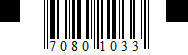 Стр.7.  Адрес места жительства7.  Адрес места жительства7.  Адрес места жительства7.  Адрес места жительства7.  Адрес места жительства7.  Адрес места жительства7.  Адрес места жительства7.  Адрес места жительства7.  Адрес места жительства7.  Адрес места жительстваФорма № Р15001Лист А уведомления страница  2Форма № Р15001Лист А уведомления страница  2Форма № Р15001Лист А уведомления страница  2Форма № Р15001Лист А уведомления страница  2Форма № Р15001Лист А уведомления страница  2Форма № Р15001Лист А уведомления страница  2Форма № Р15001Лист А уведомления страница  27.1. В Российской Федерации (при отсутствии указывается место пребывания)7.1. В Российской Федерации (при отсутствии указывается место пребывания)7.1. В Российской Федерации (при отсутствии указывается место пребывания)7.1. В Российской Федерации (при отсутствии указывается место пребывания)7.1. В Российской Федерации (при отсутствии указывается место пребывания)7.1. В Российской Федерации (при отсутствии указывается место пребывания)7.1. В Российской Федерации (при отсутствии указывается место пребывания)7.1. В Российской Федерации (при отсутствии указывается место пребывания)7.1. В Российской Федерации (при отсутствии указывается место пребывания)7.1. В Российской Федерации (при отсутствии указывается место пребывания)7.1. В Российской Федерации (при отсутствии указывается место пребывания)7.1. В Российской Федерации (при отсутствии указывается место пребывания)7.1. В Российской Федерации (при отсутствии указывается место пребывания)7.1. В Российской Федерации (при отсутствии указывается место пребывания)7.1. В Российской Федерации (при отсутствии указывается место пребывания)7.1. В Российской Федерации (при отсутствии указывается место пребывания)7.1. В Российской Федерации (при отсутствии указывается место пребывания)7.1.1. Почтовый индекс7.1.1. Почтовый индекс7.1.1. Почтовый индекс7.1.2. Субъект Российской Федерации7.1.2. Субъект Российской Федерации7.1.2. Субъект Российской Федерации7.1.2. Субъект Российской Федерации(код)(код)(код)(код)7.1.3. Район (улус и т.п.)7.1.3. Район (улус и т.п.)7.1.3. Район (улус и т.п.)7.1.3. Район (улус и т.п.)7.1.3. Район (улус и т.п.)7.1.3. Район (улус и т.п.)7.1.3. Район (улус и т.п.)7.1.3. Район (улус и т.п.)Наименование района (улуса и т.п.)Наименование района (улуса и т.п.)Наименование района (улуса и т.п.)Наименование района (улуса и т.п.)Наименование района (улуса и т.п.)Наименование района (улуса и т.п.)Наименование района (улуса и т.п.)Наименование района (улуса и т.п.)Наименование района (улуса и т.п.)7.1.4. Город (волость и т.п.)7.1.4. Город (волость и т.п.)7.1.4. Город (волость и т.п.)7.1.4. Город (волость и т.п.)7.1.4. Город (волость и т.п.)7.1.4. Город (волость и т.п.)7.1.4. Город (волость и т.п.)7.1.4. Город (волость и т.п.)Наименование города (волости и т.п.)Наименование города (волости и т.п.)Наименование города (волости и т.п.)Наименование города (волости и т.п.)Наименование города (волости и т.п.)Наименование города (волости и т.п.)Наименование города (волости и т.п.)Наименование города (волости и т.п.)Наименование города (волости и т.п.)7.1.5. Населенный пункт (село и т.п.)7.1.5. Населенный пункт (село и т.п.)7.1.5. Населенный пункт (село и т.п.)7.1.5. Населенный пункт (село и т.п.)7.1.5. Населенный пункт (село и т.п.)7.1.5. Населенный пункт (село и т.п.)7.1.5. Населенный пункт (село и т.п.)7.1.5. Населенный пункт (село и т.п.)Наименование населенного пункта (села и т.п.)Наименование населенного пункта (села и т.п.)Наименование населенного пункта (села и т.п.)Наименование населенного пункта (села и т.п.)Наименование населенного пункта (села и т.п.)Наименование населенного пункта (села и т.п.)Наименование населенного пункта (села и т.п.)Наименование населенного пункта (села и т.п.)Наименование населенного пункта (села и т.п.)7.1.6. Улица (проспект и т.п.)7.1.6. Улица (проспект и т.п.)7.1.6. Улица (проспект и т.п.)7.1.6. Улица (проспект и т.п.)7.1.6. Улица (проспект и т.п.)7.1.6. Улица (проспект и т.п.)7.1.6. Улица (проспект и т.п.)7.1.6. Улица (проспект и т.п.)Наименование улицы (проспекта и т.п.)Наименование улицы (проспекта и т.п.)Наименование улицы (проспекта и т.п.)Наименование улицы (проспекта и т.п.)Наименование улицы (проспекта и т.п.)Наименование улицы (проспекта и т.п.)Наименование улицы (проспекта и т.п.)Наименование улицы (проспекта и т.п.)Наименование улицы (проспекта и т.п.)7.1.7. Дом (владение и т.п.)7.1.7. Дом (владение и т.п.)7.1.7. Дом (владение и т.п.)7.1.7. Дом (владение и т.п.)7.1.7. Дом (владение и т.п.)Номер дома (владения и т.п.)Номер дома (владения и т.п.)Номер дома (владения и т.п.)Номер дома (владения и т.п.)Номер дома (владения и т.п.)Номер дома (владения и т.п.)7.1.8. Корпус (строение и т.п.)7.1.8. Корпус (строение и т.п.)7.1.8. Корпус (строение и т.п.)Номер корпуса (строения и т.п.)Номер корпуса (строения и т.п.)Номер корпуса (строения и т.п.)7.1.9. Квартира (комната и т.п.)7.1.9. Квартира (комната и т.п.)7.1.9. Квартира (комната и т.п.)7.1.9. Квартира (комната и т.п.)7.1.9. Квартира (комната и т.п.)Номер квартиры (комнаты и т.п.)Номер квартиры (комнаты и т.п.)Номер квартиры (комнаты и т.п.)Номер квартиры (комнаты и т.п.)7.2. За пределами территории Российской Федерации7.2. За пределами территории Российской Федерации7.2. За пределами территории Российской Федерации7.2. За пределами территории Российской Федерации7.2. За пределами территории Российской Федерации7.2. За пределами территории Российской Федерации7.2. За пределами территории Российской Федерации7.2. За пределами территории Российской Федерации7.2. За пределами территории Российской Федерации7.2. За пределами территории Российской Федерации7.2. За пределами территории Российской Федерации7.2. За пределами территории Российской Федерации7.2. За пределами территории Российской Федерации7.2. За пределами территории Российской Федерации7.2. За пределами территории Российской Федерации7.2. За пределами территории Российской Федерации7.2. За пределами территории Российской Федерации7.2.1. Страна места жительства7.2.1. Страна места жительства7.2.1. Страна места жительства7.2.1. Страна места жительства7.2.1. Страна места жительства7.2.1. Страна места жительства        (код)        (код)        (код)        (код)        (код)        (код)        (код)        (код)        (код)        (код)        (код)7.2.2. Адрес места жительства7.2.2. Адрес места жительства7.2.2. Адрес места жительства7.2.2. Адрес места жительства7.2.2. Адрес места жительства7.2.2. Адрес места жительства7.2.2. Адрес места жительства7.2.2. Адрес места жительства7.2.2. Адрес места жительства7.2.2. Адрес места жительства7.2.2. Адрес места жительства7.2.2. Адрес места жительства7.2.2. Адрес места жительства7.2.2. Адрес места жительства7.2.2. Адрес места жительства7.2.2. Адрес места жительства7.2.2. Адрес места жительства8.  Контактный телефон8.  Контактный телефон8.  Контактный телефон8.  Контактный телефон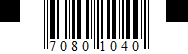 Стр.Стр.Сведения о заявителеСведения о заявителеСведения о заявителеСведения о заявителеСведения о заявителеСведения о заявителеСведения о заявителеСведения о заявителеСведения о заявителеСведения о заявителеСведения о заявителеСведения о заявителеФорма № Р15001Лист Б уведомления страница  1Форма № Р15001Лист Б уведомления страница  1Форма № Р15001Лист Б уведомления страница  11.    Заявителем является:1.    Заявителем является:1.    Заявителем является:1.    Заявителем является:1.    Заявителем является:1.    Заявителем является:1.    Заявителем является:1.    Заявителем является:1.    Заявителем является:1.    Заявителем является:1.    Заявителем является:1.    Заявителем является:1.    Заявителем является:1.    Заявителем является:1.    Заявителем является:1 - учредитель (участник) - физическое лицо2 - учредитель (участник) - юридическое лицо3 - орган, принявший решение о ликвидации4 - руководитель ликвидационной комиссии/ликвидатор1 - учредитель (участник) - физическое лицо2 - учредитель (участник) - юридическое лицо3 - орган, принявший решение о ликвидации4 - руководитель ликвидационной комиссии/ликвидатор1 - учредитель (участник) - физическое лицо2 - учредитель (участник) - юридическое лицо3 - орган, принявший решение о ликвидации4 - руководитель ликвидационной комиссии/ликвидатор1 - учредитель (участник) - физическое лицо2 - учредитель (участник) - юридическое лицо3 - орган, принявший решение о ликвидации4 - руководитель ликвидационной комиссии/ликвидатор1 - учредитель (участник) - физическое лицо2 - учредитель (участник) - юридическое лицо3 - орган, принявший решение о ликвидации4 - руководитель ликвидационной комиссии/ликвидатор1 - учредитель (участник) - физическое лицо2 - учредитель (участник) - юридическое лицо3 - орган, принявший решение о ликвидации4 - руководитель ликвидационной комиссии/ликвидатор1 - учредитель (участник) - физическое лицо2 - учредитель (участник) - юридическое лицо3 - орган, принявший решение о ликвидации4 - руководитель ликвидационной комиссии/ликвидатор1 - учредитель (участник) - физическое лицо2 - учредитель (участник) - юридическое лицо3 - орган, принявший решение о ликвидации4 - руководитель ликвидационной комиссии/ликвидатор1 - учредитель (участник) - физическое лицо2 - учредитель (участник) - юридическое лицо3 - орган, принявший решение о ликвидации4 - руководитель ликвидационной комиссии/ликвидатор1 - учредитель (участник) - физическое лицо2 - учредитель (участник) - юридическое лицо3 - орган, принявший решение о ликвидации4 - руководитель ликвидационной комиссии/ликвидатор1 - учредитель (участник) - физическое лицо2 - учредитель (участник) - юридическое лицо3 - орган, принявший решение о ликвидации4 - руководитель ликвидационной комиссии/ликвидатор1 - учредитель (участник) - физическое лицо2 - учредитель (участник) - юридическое лицо3 - орган, принявший решение о ликвидации4 - руководитель ликвидационной комиссии/ликвидатор2.  Сведения о юридическом лице - учредителе (участнике), принявшем решение о ликвидации2.  Сведения о юридическом лице - учредителе (участнике), принявшем решение о ликвидации2.  Сведения о юридическом лице - учредителе (участнике), принявшем решение о ликвидации2.  Сведения о юридическом лице - учредителе (участнике), принявшем решение о ликвидации2.  Сведения о юридическом лице - учредителе (участнике), принявшем решение о ликвидации2.  Сведения о юридическом лице - учредителе (участнике), принявшем решение о ликвидации2.  Сведения о юридическом лице - учредителе (участнике), принявшем решение о ликвидации2.  Сведения о юридическом лице - учредителе (участнике), принявшем решение о ликвидации2.  Сведения о юридическом лице - учредителе (участнике), принявшем решение о ликвидации2.  Сведения о юридическом лице - учредителе (участнике), принявшем решение о ликвидации2.  Сведения о юридическом лице - учредителе (участнике), принявшем решение о ликвидации2.  Сведения о юридическом лице - учредителе (участнике), принявшем решение о ликвидации2.  Сведения о юридическом лице - учредителе (участнике), принявшем решение о ликвидации2.  Сведения о юридическом лице - учредителе (участнике), принявшем решение о ликвидации2.  Сведения о юридическом лице - учредителе (участнике), принявшем решение о ликвидации2.1.  ОГРН12.1.  ОГРН12.1.  ОГРН12.1.  ОГРН12.2.  ИНН22.2.  ИНН22.3. Полное наименование2.3. Полное наименование2.3. Полное наименование2.3. Полное наименование2.3. Полное наименование2.3. Полное наименование2.3. Полное наименование2.3. Полное наименование2.3. Полное наименование2.3. Полное наименование2.3. Полное наименование2.3. Полное наименование2.3. Полное наименование2.3. Полное наименование2.3. Полное наименование3.  Сведения об управляющей организации юридического лица - участника3.  Сведения об управляющей организации юридического лица - участника3.  Сведения об управляющей организации юридического лица - участника3.  Сведения об управляющей организации юридического лица - участника3.  Сведения об управляющей организации юридического лица - участника3.  Сведения об управляющей организации юридического лица - участника3.  Сведения об управляющей организации юридического лица - участника3.  Сведения об управляющей организации юридического лица - участника3.  Сведения об управляющей организации юридического лица - участника3.  Сведения об управляющей организации юридического лица - участника3.  Сведения об управляющей организации юридического лица - участника3.  Сведения об управляющей организации юридического лица - участника3.  Сведения об управляющей организации юридического лица - участника3.  Сведения об управляющей организации юридического лица - участника3.  Сведения об управляющей организации юридического лица - участника3.1.  ОГРН13.1.  ОГРН13.1.  ОГРН13.1.  ОГРН13.2.  ИНН23.2.  ИНН23.3. Полное наименование3.3. Полное наименование3.3. Полное наименование3.3. Полное наименование3.3. Полное наименование3.3. Полное наименование3.3. Полное наименование3.3. Полное наименование3.3. Полное наименование3.3. Полное наименование3.3. Полное наименование3.3. Полное наименование3.3. Полное наименование3.3. Полное наименование3.3. Полное наименование4.  Наименование органа, принявшего решение4.  Наименование органа, принявшего решение4.  Наименование органа, принявшего решение4.  Наименование органа, принявшего решение4.  Наименование органа, принявшего решение4.  Наименование органа, принявшего решение4.  Наименование органа, принявшего решение4.  Наименование органа, принявшего решение4.  Наименование органа, принявшего решение4.  Наименование органа, принявшего решение4.  Наименование органа, принявшего решение4.  Наименование органа, принявшего решение4.  Наименование органа, принявшего решение4.  Наименование органа, принявшего решение4.  Наименование органа, принявшего решение5.   Сведения о заявителе5.   Сведения о заявителе5.   Сведения о заявителе5.   Сведения о заявителе5.   Сведения о заявителе5.   Сведения о заявителе5.   Сведения о заявителе5.   Сведения о заявителе5.   Сведения о заявителе5.   Сведения о заявителе5.   Сведения о заявителе5.   Сведения о заявителе5.   Сведения о заявителе5.   Сведения о заявителе5.   Сведения о заявителе5.1. Фамилия, имя, отчество физического лица5.1. Фамилия, имя, отчество физического лица5.1. Фамилия, имя, отчество физического лица5.1. Фамилия, имя, отчество физического лица5.1. Фамилия, имя, отчество физического лица5.1. Фамилия, имя, отчество физического лица5.1. Фамилия, имя, отчество физического лица5.1. Фамилия, имя, отчество физического лица5.1. Фамилия, имя, отчество физического лица5.1. Фамилия, имя, отчество физического лица5.1. Фамилия, имя, отчество физического лица5.1. Фамилия, имя, отчество физического лица5.1. Фамилия, имя, отчество физического лица5.1. Фамилия, имя, отчество физического лица5.1.1.  Фамилия5.1.1.  Фамилия5.1.1.  Фамилия5.1.1.  Фамилия5.1.1.  Фамилия5.1.2.  Имя5.1.2.  Имя5.1.2.  Имя5.1.2.  Имя5.1.2.  Имя5.1.3.  Отчество (при наличии)5.1.3.  Отчество (при наличии)5.1.3.  Отчество (при наличии)5.1.3.  Отчество (при наличии)5.1.3.  Отчество (при наличии)5.2.  ИНН (при наличии)5.2.  ИНН (при наличии)5.2.  ИНН (при наличии)5.2.  ИНН (при наличии)5.2.  ИНН (при наличии)5.2.  ИНН (при наличии)1 Указывается в отношении российского юридического лица.2 В отношении иностранного юридического лица указывается при наличии.1 Указывается в отношении российского юридического лица.2 В отношении иностранного юридического лица указывается при наличии.1 Указывается в отношении российского юридического лица.2 В отношении иностранного юридического лица указывается при наличии.1 Указывается в отношении российского юридического лица.2 В отношении иностранного юридического лица указывается при наличии.1 Указывается в отношении российского юридического лица.2 В отношении иностранного юридического лица указывается при наличии.1 Указывается в отношении российского юридического лица.2 В отношении иностранного юридического лица указывается при наличии.1 Указывается в отношении российского юридического лица.2 В отношении иностранного юридического лица указывается при наличии.1 Указывается в отношении российского юридического лица.2 В отношении иностранного юридического лица указывается при наличии.1 Указывается в отношении российского юридического лица.2 В отношении иностранного юридического лица указывается при наличии.1 Указывается в отношении российского юридического лица.2 В отношении иностранного юридического лица указывается при наличии.1 Указывается в отношении российского юридического лица.2 В отношении иностранного юридического лица указывается при наличии.1 Указывается в отношении российского юридического лица.2 В отношении иностранного юридического лица указывается при наличии.1 Указывается в отношении российского юридического лица.2 В отношении иностранного юридического лица указывается при наличии.1 Указывается в отношении российского юридического лица.2 В отношении иностранного юридического лица указывается при наличии.1 Указывается в отношении российского юридического лица.2 В отношении иностранного юридического лица указывается при наличии.1 Указывается в отношении российского юридического лица.2 В отношении иностранного юридического лица указывается при наличии.1 Указывается в отношении российского юридического лица.2 В отношении иностранного юридического лица указывается при наличии.1 Указывается в отношении российского юридического лица.2 В отношении иностранного юридического лица указывается при наличии.1 Указывается в отношении российского юридического лица.2 В отношении иностранного юридического лица указывается при наличии.1 Указывается в отношении российского юридического лица.2 В отношении иностранного юридического лица указывается при наличии.1 Указывается в отношении российского юридического лица.2 В отношении иностранного юридического лица указывается при наличии.1 Указывается в отношении российского юридического лица.2 В отношении иностранного юридического лица указывается при наличии.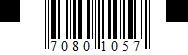 Стр.Стр.Форма № Р15001Лист Б уведомления страница  2Форма № Р15001Лист Б уведомления страница  25.3. Сведения о рождении5.3. Сведения о рождении5.3. Сведения о рождении5.3. Сведения о рождении5.3. Сведения о рождении5.3. Сведения о рождении5.3. Сведения о рождении5.3. Сведения о рождении5.3. Сведения о рождении5.3. Сведения о рождении5.3. Сведения о рождении5.3. Сведения о рождении5.3. Сведения о рождении5.3. Сведения о рождении5.3. Сведения о рождении5.3. Сведения о рождении5.3. Сведения о рождении5.3. Сведения о рождении5.3. Сведения о рождении5.3. Сведения о рождении5.3. Сведения о рождении5.3. Сведения о рождении5.3. Сведения о рождении5.3. Сведения о рождении5.3. Сведения о рождении5.3. Сведения о рождении5.3. Сведения о рождении5.3.1. Дата рождения5.3.1. Дата рождения5.3.1. Дата рождения5.3.1. Дата рождения5.3.1. Дата рождения...5.3.2. Место рождения5.3.2. Место рождения5.3.2. Место рождения5.3.2. Место рождения5.3.2. Место рождения5.3.2. Место рождения5.3.2. Место рождения5.3.2. Место рождения5.3.2. Место рождения5.3.2. Место рождения5.3.2. Место рождения5.3.2. Место рождения5.3.2. Место рождения5.3.2. Место рождения5.3.2. Место рождения5.3.2. Место рождения5.3.2. Место рождения5.3.2. Место рождения5.3.2. Место рождения5.3.2. Место рождения5.3.2. Место рождения5.3.2. Место рождения5.3.2. Место рождения5.3.2. Место рождения5.3.2. Место рождения5.3.2. Место рождения5.3.2. Место рождения5.4. Данные документа, удостоверяющего личность5.4. Данные документа, удостоверяющего личность5.4. Данные документа, удостоверяющего личность5.4. Данные документа, удостоверяющего личность5.4. Данные документа, удостоверяющего личность5.4. Данные документа, удостоверяющего личность5.4. Данные документа, удостоверяющего личность5.4. Данные документа, удостоверяющего личность5.4. Данные документа, удостоверяющего личность5.4. Данные документа, удостоверяющего личность5.4. Данные документа, удостоверяющего личность5.4. Данные документа, удостоверяющего личность5.4. Данные документа, удостоверяющего личность5.4. Данные документа, удостоверяющего личность5.4. Данные документа, удостоверяющего личность5.4. Данные документа, удостоверяющего личность5.4. Данные документа, удостоверяющего личность5.4. Данные документа, удостоверяющего личность5.4. Данные документа, удостоверяющего личность5.4. Данные документа, удостоверяющего личность5.4. Данные документа, удостоверяющего личность5.4. Данные документа, удостоверяющего личность5.4. Данные документа, удостоверяющего личность5.4. Данные документа, удостоверяющего личность5.4. Данные документа, удостоверяющего личность5.4. Данные документа, удостоверяющего личность5.4. Данные документа, удостоверяющего личность5.4.1. Вид документа5.4.1. Вид документа5.4.1. Вид документа5.4.2. Серия и номер документа5.4.2. Серия и номер документа5.4.2. Серия и номер документа5.4.2. Серия и номер документа5.4.2. Серия и номер документа5.4.2. Серия и номер документа5.4.2. Серия и номер документа5.4.2. Серия и номер документа5.4.2. Серия и номер документа5.4.2. Серия и номер документа5.4.2. Серия и номер документа5.4.2. Серия и номер документа(код)(код)5.4.3. Дата выдачи5.4.3. Дата выдачи5.4.3. Дата выдачи5.4.3. Дата выдачи5.4.3. Дата выдачи...5.4.4.  Кем выдан5.4.4.  Кем выдан5.4.4.  Кем выдан5.4.4.  Кем выдан5.4.5. Код подразделения5.4.5. Код подразделения5.4.5. Код подразделения5.4.5. Код подразделения5.4.5. Код подразделения5.4.5. Код подразделения5.4.5. Код подразделения–5.5. Адрес места жительства5.5. Адрес места жительства5.5. Адрес места жительства5.5. Адрес места жительства5.5. Адрес места жительства5.5. Адрес места жительства5.5. Адрес места жительства5.5. Адрес места жительства5.5. Адрес места жительства5.5. Адрес места жительства5.5. Адрес места жительства5.5. Адрес места жительства5.5. Адрес места жительства5.5. Адрес места жительства5.5. Адрес места жительства5.5. Адрес места жительства5.5. Адрес места жительства5.5. Адрес места жительства5.5. Адрес места жительства5.5. Адрес места жительства5.5. Адрес места жительства5.5. Адрес места жительства5.5. Адрес места жительства5.5. Адрес места жительства5.5. Адрес места жительства5.5. Адрес места жительства5.5. Адрес места жительства5.5.1. В Российской Федерации (при отсутствии указывается место пребывания)5.5.1. В Российской Федерации (при отсутствии указывается место пребывания)5.5.1. В Российской Федерации (при отсутствии указывается место пребывания)5.5.1. В Российской Федерации (при отсутствии указывается место пребывания)5.5.1. В Российской Федерации (при отсутствии указывается место пребывания)5.5.1. В Российской Федерации (при отсутствии указывается место пребывания)5.5.1. В Российской Федерации (при отсутствии указывается место пребывания)5.5.1. В Российской Федерации (при отсутствии указывается место пребывания)5.5.1. В Российской Федерации (при отсутствии указывается место пребывания)5.5.1. В Российской Федерации (при отсутствии указывается место пребывания)5.5.1. В Российской Федерации (при отсутствии указывается место пребывания)5.5.1. В Российской Федерации (при отсутствии указывается место пребывания)5.5.1. В Российской Федерации (при отсутствии указывается место пребывания)5.5.1. В Российской Федерации (при отсутствии указывается место пребывания)5.5.1. В Российской Федерации (при отсутствии указывается место пребывания)5.5.1. В Российской Федерации (при отсутствии указывается место пребывания)5.5.1. В Российской Федерации (при отсутствии указывается место пребывания)5.5.1. В Российской Федерации (при отсутствии указывается место пребывания)5.5.1. В Российской Федерации (при отсутствии указывается место пребывания)5.5.1. В Российской Федерации (при отсутствии указывается место пребывания)5.5.1. В Российской Федерации (при отсутствии указывается место пребывания)5.5.1. В Российской Федерации (при отсутствии указывается место пребывания)5.5.1. В Российской Федерации (при отсутствии указывается место пребывания)5.5.1. В Российской Федерации (при отсутствии указывается место пребывания)5.5.1. В Российской Федерации (при отсутствии указывается место пребывания)5.5.1. В Российской Федерации (при отсутствии указывается место пребывания)5.5.1. В Российской Федерации (при отсутствии указывается место пребывания)5.5.1.1. Почтовый индекс5.5.1.1. Почтовый индекс5.5.1.1. Почтовый индекс5.5.1.1. Почтовый индекс5.5.1.1. Почтовый индекс5.5.1.1. Почтовый индекс5.5.1.2. Субъект Российской Федерации5.5.1.2. Субъект Российской Федерации5.5.1.2. Субъект Российской Федерации5.5.1.2. Субъект Российской Федерации(код)(код)(код)(код)(код)5.5.1.3. Район (улус и т.п.)5.5.1.3. Район (улус и т.п.)5.5.1.3. Район (улус и т.п.)5.5.1.3. Район (улус и т.п.)5.5.1.3. Район (улус и т.п.)5.5.1.3. Район (улус и т.п.)5.5.1.3. Район (улус и т.п.)5.5.1.3. Район (улус и т.п.)5.5.1.3. Район (улус и т.п.)5.5.1.3. Район (улус и т.п.)5.5.1.3. Район (улус и т.п.)5.5.1.3. Район (улус и т.п.)Наименование района (улуса и т.п.)Наименование района (улуса и т.п.)Наименование района (улуса и т.п.)Наименование района (улуса и т.п.)Наименование района (улуса и т.п.)Наименование района (улуса и т.п.)Наименование района (улуса и т.п.)Наименование района (улуса и т.п.)Наименование района (улуса и т.п.)Наименование района (улуса и т.п.)Наименование района (улуса и т.п.)Наименование района (улуса и т.п.)Наименование района (улуса и т.п.)Наименование района (улуса и т.п.)Наименование района (улуса и т.п.)5.5.1.4. Город (волость и т.п.)5.5.1.4. Город (волость и т.п.)5.5.1.4. Город (волость и т.п.)5.5.1.4. Город (волость и т.п.)5.5.1.4. Город (волость и т.п.)5.5.1.4. Город (волость и т.п.)5.5.1.4. Город (волость и т.п.)5.5.1.4. Город (волость и т.п.)5.5.1.4. Город (волость и т.п.)5.5.1.4. Город (волость и т.п.)5.5.1.4. Город (волость и т.п.)5.5.1.4. Город (волость и т.п.)Наименование города (волости и т.п.)Наименование города (волости и т.п.)Наименование города (волости и т.п.)Наименование города (волости и т.п.)Наименование города (волости и т.п.)Наименование города (волости и т.п.)Наименование города (волости и т.п.)Наименование города (волости и т.п.)Наименование города (волости и т.п.)Наименование города (волости и т.п.)Наименование города (волости и т.п.)Наименование города (волости и т.п.)Наименование города (волости и т.п.)Наименование города (волости и т.п.)Наименование города (волости и т.п.)5.5.1.5. Населенный пункт (село и т.п.)5.5.1.5. Населенный пункт (село и т.п.)5.5.1.5. Населенный пункт (село и т.п.)5.5.1.5. Населенный пункт (село и т.п.)5.5.1.5. Населенный пункт (село и т.п.)5.5.1.5. Населенный пункт (село и т.п.)5.5.1.5. Населенный пункт (село и т.п.)5.5.1.5. Населенный пункт (село и т.п.)5.5.1.5. Населенный пункт (село и т.п.)5.5.1.5. Населенный пункт (село и т.п.)5.5.1.5. Населенный пункт (село и т.п.)5.5.1.5. Населенный пункт (село и т.п.)Наименование населенного пункта (села и т.п.)Наименование населенного пункта (села и т.п.)Наименование населенного пункта (села и т.п.)Наименование населенного пункта (села и т.п.)Наименование населенного пункта (села и т.п.)Наименование населенного пункта (села и т.п.)Наименование населенного пункта (села и т.п.)Наименование населенного пункта (села и т.п.)Наименование населенного пункта (села и т.п.)Наименование населенного пункта (села и т.п.)Наименование населенного пункта (села и т.п.)Наименование населенного пункта (села и т.п.)Наименование населенного пункта (села и т.п.)Наименование населенного пункта (села и т.п.)Наименование населенного пункта (села и т.п.)5.5.1.6. Улица (проспект и т.п.)5.5.1.6. Улица (проспект и т.п.)5.5.1.6. Улица (проспект и т.п.)5.5.1.6. Улица (проспект и т.п.)5.5.1.6. Улица (проспект и т.п.)5.5.1.6. Улица (проспект и т.п.)5.5.1.6. Улица (проспект и т.п.)5.5.1.6. Улица (проспект и т.п.)5.5.1.6. Улица (проспект и т.п.)5.5.1.6. Улица (проспект и т.п.)5.5.1.6. Улица (проспект и т.п.)5.5.1.6. Улица (проспект и т.п.)Наименование улицы (проспекта и т.п.)Наименование улицы (проспекта и т.п.)Наименование улицы (проспекта и т.п.)Наименование улицы (проспекта и т.п.)Наименование улицы (проспекта и т.п.)Наименование улицы (проспекта и т.п.)Наименование улицы (проспекта и т.п.)Наименование улицы (проспекта и т.п.)Наименование улицы (проспекта и т.п.)Наименование улицы (проспекта и т.п.)Наименование улицы (проспекта и т.п.)Наименование улицы (проспекта и т.п.)Наименование улицы (проспекта и т.п.)Наименование улицы (проспекта и т.п.)Наименование улицы (проспекта и т.п.)5.5.1.7. Дом (владение и т.п.)5.5.1.7. Дом (владение и т.п.)5.5.1.7. Дом (владение и т.п.)5.5.1.7. Дом (владение и т.п.)5.5.1.7. Дом (владение и т.п.)5.5.1.7. Дом (владение и т.п.)5.5.1.7. Дом (владение и т.п.)5.5.1.7. Дом (владение и т.п.)5.5.1.7. Дом (владение и т.п.)Номер дома (владения и т.п.)Номер дома (владения и т.п.)Номер дома (владения и т.п.)Номер дома (владения и т.п.)Номер дома (владения и т.п.)Номер дома (владения и т.п.)Номер дома (владения и т.п.)Номер дома (владения и т.п.)Номер дома (владения и т.п.)Номер дома (владения и т.п.)Номер дома (владения и т.п.)5.5.1.8. Корпус (строение и т.п.)5.5.1.8. Корпус (строение и т.п.)5.5.1.8. Корпус (строение и т.п.)Номер корпуса (строения и т.п.)Номер корпуса (строения и т.п.)Номер корпуса (строения и т.п.)Номер корпуса (строения и т.п.)5.5.1.9. Квартира (комната и т.п.)5.5.1.9. Квартира (комната и т.п.)5.5.1.9. Квартира (комната и т.п.)5.5.1.9. Квартира (комната и т.п.)5.5.1.9. Квартира (комната и т.п.)5.5.1.9. Квартира (комната и т.п.)5.5.1.9. Квартира (комната и т.п.)5.5.1.9. Квартира (комната и т.п.)5.5.1.9. Квартира (комната и т.п.)Номер квартиры (комнаты и т.п.)Номер квартиры (комнаты и т.п.)Номер квартиры (комнаты и т.п.)Номер квартиры (комнаты и т.п.)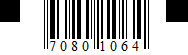 Стр.Форма № Р15001Лист Б уведомления страница  3Форма № Р15001Лист Б уведомления страница  3Форма № Р15001Лист Б уведомления страница  35.5.2. За пределами территории Российской Федерации5.5.2. За пределами территории Российской Федерации5.5.2. За пределами территории Российской Федерации5.5.2. За пределами территории Российской Федерации5.5.2. За пределами территории Российской Федерации5.5.2. За пределами территории Российской Федерации5.5.2. За пределами территории Российской Федерации5.5.2. За пределами территории Российской Федерации5.5.2. За пределами территории Российской Федерации5.5.2. За пределами территории Российской Федерации5.5.2. За пределами территории Российской Федерации5.5.2.1. Страна места жительства5.5.2.1. Страна места жительства5.5.2.1. Страна места жительства5.5.2.1. Страна места жительства5.5.2.1. Страна места жительства5.5.2.1. Страна места жительства        (код)        (код)        (код)        (код)5.5.2.2. Адрес места жительства5.5.2.2. Адрес места жительства5.5.2.2. Адрес места жительства5.5.2.2. Адрес места жительства5.5.2.2. Адрес места жительства5.5.2.2. Адрес места жительства5.5.2.2. Адрес места жительства5.5.2.2. Адрес места жительства5.5.2.2. Адрес места жительства5.5.2.2. Адрес места жительства5.5.2.2. Адрес места жительства5.5.2.2. Адрес места жительства5.5.2.2. Адрес места жительства5.5.2.2. Адрес места жительства5.5.2.2. Адрес места жительства5.5.2.2. Адрес места жительства5.5.2.2. Адрес места жительства5.5.2.2. Адрес места жительства5.5.2.2. Адрес места жительства5.5.2.2. Адрес места жительства5.5.2.2. Адрес места жительства5.6. Контактные данные5.6. Контактные данные5.6. Контактные данные5.6. Контактные данные5.6. Контактные данные5.6. Контактные данные5.6. Контактные данные5.6. Контактные данные5.6.1. Телефон5.6.1. Телефон5.6.2. E-mail5.6.2. E-mail5.6.2. E-mail5.6.2. E-mail5.6.2. E-mail5.6.2. E-mail6.6.Я,Я,,(Фамилия, имя, отчество (при наличии) заявителя на русском языке)(Фамилия, имя, отчество (при наличии) заявителя на русском языке)(Фамилия, имя, отчество (при наличии) заявителя на русском языке)(Фамилия, имя, отчество (при наличии) заявителя на русском языке)(Фамилия, имя, отчество (при наличии) заявителя на русском языке)(Фамилия, имя, отчество (при наличии) заявителя на русском языке)(Фамилия, имя, отчество (при наличии) заявителя на русском языке)(Фамилия, имя, отчество (при наличии) заявителя на русском языке)(Фамилия, имя, отчество (при наличии) заявителя на русском языке)(Фамилия, имя, отчество (при наличии) заявителя на русском языке)(Фамилия, имя, отчество (при наличии) заявителя на русском языке)(Фамилия, имя, отчество (при наличии) заявителя на русском языке)(Фамилия, имя, отчество (при наличии) заявителя на русском языке)(Фамилия, имя, отчество (при наличии) заявителя на русском языке)(Фамилия, имя, отчество (при наличии) заявителя на русском языке)(Фамилия, имя, отчество (при наличии) заявителя на русском языке)подтверждаю, что содержащиеся в заявлении сведения достоверны, согласие лица, не являющегося заявителем,на обработку его персональных данных, содержащихся в настоящем уведомлении, имеется.Мне известно, что в случае представления в регистрирующий орган недостоверных сведений я несу ответственность, установленную законодательством Российской Федерации.Прошу документы, подтверждающие факт внесения записи в Единый государственный реестр юридических лиц,или решение об отказе в государственной регистрации:подтверждаю, что содержащиеся в заявлении сведения достоверны, согласие лица, не являющегося заявителем,на обработку его персональных данных, содержащихся в настоящем уведомлении, имеется.Мне известно, что в случае представления в регистрирующий орган недостоверных сведений я несу ответственность, установленную законодательством Российской Федерации.Прошу документы, подтверждающие факт внесения записи в Единый государственный реестр юридических лиц,или решение об отказе в государственной регистрации:подтверждаю, что содержащиеся в заявлении сведения достоверны, согласие лица, не являющегося заявителем,на обработку его персональных данных, содержащихся в настоящем уведомлении, имеется.Мне известно, что в случае представления в регистрирующий орган недостоверных сведений я несу ответственность, установленную законодательством Российской Федерации.Прошу документы, подтверждающие факт внесения записи в Единый государственный реестр юридических лиц,или решение об отказе в государственной регистрации:подтверждаю, что содержащиеся в заявлении сведения достоверны, согласие лица, не являющегося заявителем,на обработку его персональных данных, содержащихся в настоящем уведомлении, имеется.Мне известно, что в случае представления в регистрирующий орган недостоверных сведений я несу ответственность, установленную законодательством Российской Федерации.Прошу документы, подтверждающие факт внесения записи в Единый государственный реестр юридических лиц,или решение об отказе в государственной регистрации:подтверждаю, что содержащиеся в заявлении сведения достоверны, согласие лица, не являющегося заявителем,на обработку его персональных данных, содержащихся в настоящем уведомлении, имеется.Мне известно, что в случае представления в регистрирующий орган недостоверных сведений я несу ответственность, установленную законодательством Российской Федерации.Прошу документы, подтверждающие факт внесения записи в Единый государственный реестр юридических лиц,или решение об отказе в государственной регистрации:подтверждаю, что содержащиеся в заявлении сведения достоверны, согласие лица, не являющегося заявителем,на обработку его персональных данных, содержащихся в настоящем уведомлении, имеется.Мне известно, что в случае представления в регистрирующий орган недостоверных сведений я несу ответственность, установленную законодательством Российской Федерации.Прошу документы, подтверждающие факт внесения записи в Единый государственный реестр юридических лиц,или решение об отказе в государственной регистрации:подтверждаю, что содержащиеся в заявлении сведения достоверны, согласие лица, не являющегося заявителем,на обработку его персональных данных, содержащихся в настоящем уведомлении, имеется.Мне известно, что в случае представления в регистрирующий орган недостоверных сведений я несу ответственность, установленную законодательством Российской Федерации.Прошу документы, подтверждающие факт внесения записи в Единый государственный реестр юридических лиц,или решение об отказе в государственной регистрации:подтверждаю, что содержащиеся в заявлении сведения достоверны, согласие лица, не являющегося заявителем,на обработку его персональных данных, содержащихся в настоящем уведомлении, имеется.Мне известно, что в случае представления в регистрирующий орган недостоверных сведений я несу ответственность, установленную законодательством Российской Федерации.Прошу документы, подтверждающие факт внесения записи в Единый государственный реестр юридических лиц,или решение об отказе в государственной регистрации:подтверждаю, что содержащиеся в заявлении сведения достоверны, согласие лица, не являющегося заявителем,на обработку его персональных данных, содержащихся в настоящем уведомлении, имеется.Мне известно, что в случае представления в регистрирующий орган недостоверных сведений я несу ответственность, установленную законодательством Российской Федерации.Прошу документы, подтверждающие факт внесения записи в Единый государственный реестр юридических лиц,или решение об отказе в государственной регистрации:подтверждаю, что содержащиеся в заявлении сведения достоверны, согласие лица, не являющегося заявителем,на обработку его персональных данных, содержащихся в настоящем уведомлении, имеется.Мне известно, что в случае представления в регистрирующий орган недостоверных сведений я несу ответственность, установленную законодательством Российской Федерации.Прошу документы, подтверждающие факт внесения записи в Единый государственный реестр юридических лиц,или решение об отказе в государственной регистрации:подтверждаю, что содержащиеся в заявлении сведения достоверны, согласие лица, не являющегося заявителем,на обработку его персональных данных, содержащихся в настоящем уведомлении, имеется.Мне известно, что в случае представления в регистрирующий орган недостоверных сведений я несу ответственность, установленную законодательством Российской Федерации.Прошу документы, подтверждающие факт внесения записи в Единый государственный реестр юридических лиц,или решение об отказе в государственной регистрации:подтверждаю, что содержащиеся в заявлении сведения достоверны, согласие лица, не являющегося заявителем,на обработку его персональных данных, содержащихся в настоящем уведомлении, имеется.Мне известно, что в случае представления в регистрирующий орган недостоверных сведений я несу ответственность, установленную законодательством Российской Федерации.Прошу документы, подтверждающие факт внесения записи в Единый государственный реестр юридических лиц,или решение об отказе в государственной регистрации:подтверждаю, что содержащиеся в заявлении сведения достоверны, согласие лица, не являющегося заявителем,на обработку его персональных данных, содержащихся в настоящем уведомлении, имеется.Мне известно, что в случае представления в регистрирующий орган недостоверных сведений я несу ответственность, установленную законодательством Российской Федерации.Прошу документы, подтверждающие факт внесения записи в Единый государственный реестр юридических лиц,или решение об отказе в государственной регистрации:подтверждаю, что содержащиеся в заявлении сведения достоверны, согласие лица, не являющегося заявителем,на обработку его персональных данных, содержащихся в настоящем уведомлении, имеется.Мне известно, что в случае представления в регистрирующий орган недостоверных сведений я несу ответственность, установленную законодательством Российской Федерации.Прошу документы, подтверждающие факт внесения записи в Единый государственный реестр юридических лиц,или решение об отказе в государственной регистрации:подтверждаю, что содержащиеся в заявлении сведения достоверны, согласие лица, не являющегося заявителем,на обработку его персональных данных, содержащихся в настоящем уведомлении, имеется.Мне известно, что в случае представления в регистрирующий орган недостоверных сведений я несу ответственность, установленную законодательством Российской Федерации.Прошу документы, подтверждающие факт внесения записи в Единый государственный реестр юридических лиц,или решение об отказе в государственной регистрации:подтверждаю, что содержащиеся в заявлении сведения достоверны, согласие лица, не являющегося заявителем,на обработку его персональных данных, содержащихся в настоящем уведомлении, имеется.Мне известно, что в случае представления в регистрирующий орган недостоверных сведений я несу ответственность, установленную законодательством Российской Федерации.Прошу документы, подтверждающие факт внесения записи в Единый государственный реестр юридических лиц,или решение об отказе в государственной регистрации:1 - выдать заявителю2 - выдать заявителю или лицу, действующему на основании доверенности3 - направить по почте1 - выдать заявителю2 - выдать заявителю или лицу, действующему на основании доверенности3 - направить по почте1 - выдать заявителю2 - выдать заявителю или лицу, действующему на основании доверенности3 - направить по почте1 - выдать заявителю2 - выдать заявителю или лицу, действующему на основании доверенности3 - направить по почте1 - выдать заявителю2 - выдать заявителю или лицу, действующему на основании доверенности3 - направить по почте1 - выдать заявителю2 - выдать заявителю или лицу, действующему на основании доверенности3 - направить по почте1 - выдать заявителю2 - выдать заявителю или лицу, действующему на основании доверенности3 - направить по почте1 - выдать заявителю2 - выдать заявителю или лицу, действующему на основании доверенности3 - направить по почте1 - выдать заявителю2 - выдать заявителю или лицу, действующему на основании доверенности3 - направить по почте1 - выдать заявителю2 - выдать заявителю или лицу, действующему на основании доверенности3 - направить по почте1 - выдать заявителю2 - выдать заявителю или лицу, действующему на основании доверенности3 - направить по почте1 - выдать заявителю2 - выдать заявителю или лицу, действующему на основании доверенности3 - направить по почте1 - выдать заявителю2 - выдать заявителю или лицу, действующему на основании доверенности3 - направить по почтеПодпись заявителя 1Подпись заявителя 17.   Сведения о лице, засвидетельствовавшем подлинность подписи заявителя в нотариальном порядке7.   Сведения о лице, засвидетельствовавшем подлинность подписи заявителя в нотариальном порядке7.   Сведения о лице, засвидетельствовавшем подлинность подписи заявителя в нотариальном порядке7.   Сведения о лице, засвидетельствовавшем подлинность подписи заявителя в нотариальном порядке7.   Сведения о лице, засвидетельствовавшем подлинность подписи заявителя в нотариальном порядке7.   Сведения о лице, засвидетельствовавшем подлинность подписи заявителя в нотариальном порядке7.   Сведения о лице, засвидетельствовавшем подлинность подписи заявителя в нотариальном порядке7.   Сведения о лице, засвидетельствовавшем подлинность подписи заявителя в нотариальном порядке7.   Сведения о лице, засвидетельствовавшем подлинность подписи заявителя в нотариальном порядке7.   Сведения о лице, засвидетельствовавшем подлинность подписи заявителя в нотариальном порядке7.   Сведения о лице, засвидетельствовавшем подлинность подписи заявителя в нотариальном порядке7.   Сведения о лице, засвидетельствовавшем подлинность подписи заявителя в нотариальном порядке7.   Сведения о лице, засвидетельствовавшем подлинность подписи заявителя в нотариальном порядке7.   Сведения о лице, засвидетельствовавшем подлинность подписи заявителя в нотариальном порядке7.   Сведения о лице, засвидетельствовавшем подлинность подписи заявителя в нотариальном порядке7.   Сведения о лице, засвидетельствовавшем подлинность подписи заявителя в нотариальном порядке7.   Сведения о лице, засвидетельствовавшем подлинность подписи заявителя в нотариальном порядке7.   Сведения о лице, засвидетельствовавшем подлинность подписи заявителя в нотариальном порядке7.   Сведения о лице, засвидетельствовавшем подлинность подписи заявителя в нотариальном порядке7.   Сведения о лице, засвидетельствовавшем подлинность подписи заявителя в нотариальном порядке7.   Сведения о лице, засвидетельствовавшем подлинность подписи заявителя в нотариальном порядке7.1. Лицом, засвидетельствовавшим подлинность подписи заявителя, является7.1. Лицом, засвидетельствовавшим подлинность подписи заявителя, является7.1. Лицом, засвидетельствовавшим подлинность подписи заявителя, является7.1. Лицом, засвидетельствовавшим подлинность подписи заявителя, является7.1. Лицом, засвидетельствовавшим подлинность подписи заявителя, является7.1. Лицом, засвидетельствовавшим подлинность подписи заявителя, является7.1. Лицом, засвидетельствовавшим подлинность подписи заявителя, является7.1. Лицом, засвидетельствовавшим подлинность подписи заявителя, является7.1. Лицом, засвидетельствовавшим подлинность подписи заявителя, является7.1. Лицом, засвидетельствовавшим подлинность подписи заявителя, является7.1. Лицом, засвидетельствовавшим подлинность подписи заявителя, является7.1. Лицом, засвидетельствовавшим подлинность подписи заявителя, является7.1. Лицом, засвидетельствовавшим подлинность подписи заявителя, является7.1. Лицом, засвидетельствовавшим подлинность подписи заявителя, является7.1. Лицом, засвидетельствовавшим подлинность подписи заявителя, является7.1. Лицом, засвидетельствовавшим подлинность подписи заявителя, является7.1. Лицом, засвидетельствовавшим подлинность подписи заявителя, является7.1. Лицом, засвидетельствовавшим подлинность подписи заявителя, является7.1. Лицом, засвидетельствовавшим подлинность подписи заявителя, является7.1. Лицом, засвидетельствовавшим подлинность подписи заявителя, является7.1. Лицом, засвидетельствовавшим подлинность подписи заявителя, является1 – нотариус2 - лицо, замещающее временно отсутствующего нотариуса3 - должностное лицо, уполномоченное на совершение нотариального действия1 – нотариус2 - лицо, замещающее временно отсутствующего нотариуса3 - должностное лицо, уполномоченное на совершение нотариального действия1 – нотариус2 - лицо, замещающее временно отсутствующего нотариуса3 - должностное лицо, уполномоченное на совершение нотариального действия1 – нотариус2 - лицо, замещающее временно отсутствующего нотариуса3 - должностное лицо, уполномоченное на совершение нотариального действия1 – нотариус2 - лицо, замещающее временно отсутствующего нотариуса3 - должностное лицо, уполномоченное на совершение нотариального действия1 – нотариус2 - лицо, замещающее временно отсутствующего нотариуса3 - должностное лицо, уполномоченное на совершение нотариального действия1 – нотариус2 - лицо, замещающее временно отсутствующего нотариуса3 - должностное лицо, уполномоченное на совершение нотариального действия1 – нотариус2 - лицо, замещающее временно отсутствующего нотариуса3 - должностное лицо, уполномоченное на совершение нотариального действия1 – нотариус2 - лицо, замещающее временно отсутствующего нотариуса3 - должностное лицо, уполномоченное на совершение нотариального действия1 – нотариус2 - лицо, замещающее временно отсутствующего нотариуса3 - должностное лицо, уполномоченное на совершение нотариального действия1 – нотариус2 - лицо, замещающее временно отсутствующего нотариуса3 - должностное лицо, уполномоченное на совершение нотариального действия1 – нотариус2 - лицо, замещающее временно отсутствующего нотариуса3 - должностное лицо, уполномоченное на совершение нотариального действия1 – нотариус2 - лицо, замещающее временно отсутствующего нотариуса3 - должностное лицо, уполномоченное на совершение нотариального действия7.2. ИНН лица, засвидетельствовавшего подлинность подписи заявителя7.2. ИНН лица, засвидетельствовавшего подлинность подписи заявителя7.2. ИНН лица, засвидетельствовавшего подлинность подписи заявителя7.2. ИНН лица, засвидетельствовавшего подлинность подписи заявителя7.2. ИНН лица, засвидетельствовавшего подлинность подписи заявителя7.2. ИНН лица, засвидетельствовавшего подлинность подписи заявителя7.2. ИНН лица, засвидетельствовавшего подлинность подписи заявителя7.2. ИНН лица, засвидетельствовавшего подлинность подписи заявителя7.2. ИНН лица, засвидетельствовавшего подлинность подписи заявителя7.2. ИНН лица, засвидетельствовавшего подлинность подписи заявителя7.2. ИНН лица, засвидетельствовавшего подлинность подписи заявителя7.2. ИНН лица, засвидетельствовавшего подлинность подписи заявителя7.2. ИНН лица, засвидетельствовавшего подлинность подписи заявителя7.2. ИНН лица, засвидетельствовавшего подлинность подписи заявителя7.2. ИНН лица, засвидетельствовавшего подлинность подписи заявителя1 Подлинность подписи заявителя должна быть засвидетельствована в нотариальном порядке.	1 Подлинность подписи заявителя должна быть засвидетельствована в нотариальном порядке.	1 Подлинность подписи заявителя должна быть засвидетельствована в нотариальном порядке.	1 Подлинность подписи заявителя должна быть засвидетельствована в нотариальном порядке.	1 Подлинность подписи заявителя должна быть засвидетельствована в нотариальном порядке.	1 Подлинность подписи заявителя должна быть засвидетельствована в нотариальном порядке.	1 Подлинность подписи заявителя должна быть засвидетельствована в нотариальном порядке.	1 Подлинность подписи заявителя должна быть засвидетельствована в нотариальном порядке.	1 Подлинность подписи заявителя должна быть засвидетельствована в нотариальном порядке.	1 Подлинность подписи заявителя должна быть засвидетельствована в нотариальном порядке.	1 Подлинность подписи заявителя должна быть засвидетельствована в нотариальном порядке.	1 Подлинность подписи заявителя должна быть засвидетельствована в нотариальном порядке.	1 Подлинность подписи заявителя должна быть засвидетельствована в нотариальном порядке.	1 Подлинность подписи заявителя должна быть засвидетельствована в нотариальном порядке.	1 Подлинность подписи заявителя должна быть засвидетельствована в нотариальном порядке.	1 Подлинность подписи заявителя должна быть засвидетельствована в нотариальном порядке.	1 Подлинность подписи заявителя должна быть засвидетельствована в нотариальном порядке.	1 Подлинность подписи заявителя должна быть засвидетельствована в нотариальном порядке.	1 Подлинность подписи заявителя должна быть засвидетельствована в нотариальном порядке.	1 Подлинность подписи заявителя должна быть засвидетельствована в нотариальном порядке.	1 Подлинность подписи заявителя должна быть засвидетельствована в нотариальном порядке.	1 Подлинность подписи заявителя должна быть засвидетельствована в нотариальном порядке.	1 Подлинность подписи заявителя должна быть засвидетельствована в нотариальном порядке.	1 Подлинность подписи заявителя должна быть засвидетельствована в нотариальном порядке.	1 Подлинность подписи заявителя должна быть засвидетельствована в нотариальном порядке.	1 Подлинность подписи заявителя должна быть засвидетельствована в нотариальном порядке.	1 Подлинность подписи заявителя должна быть засвидетельствована в нотариальном порядке.	1 Подлинность подписи заявителя должна быть засвидетельствована в нотариальном порядке.	1 Подлинность подписи заявителя должна быть засвидетельствована в нотариальном порядке.	1 Подлинность подписи заявителя должна быть засвидетельствована в нотариальном порядке.	1 Подлинность подписи заявителя должна быть засвидетельствована в нотариальном порядке.	1 Подлинность подписи заявителя должна быть засвидетельствована в нотариальном порядке.	